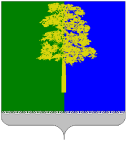 МУНИЦИПАЛЬНОЕ ОБРАЗОВАНИЕ КОНДИНСКИЙ РАЙОН(ХАНТЫ-МАНСИЙСКИЙ АВТОНОМНЫЙ ОКРУГ – ЮГРА)ПРОТОКОЛ ПУБЛИЧНЫХ СЛУШАНИЙпо проекту решения Думы Кондинского района «О внесении изменений в Устав Кондинского района»__________________________________________________________________________пгт. Междуреченский, ул. Титова, 26,  кабинет № 218 (зал заседаний)Публичные слушания проводятся в соответствии с Федеральным законом от 06 октября 2003 года № 131-ФЗ «Об общих принципах организации местного самоуправления в Российской Федерации», Уставом Кондинского района, на основании решения Думы Кондинского района от 27 марта 2017 года № 239                        «Об утверждении Порядка организации и проведения публичных слушаний в муниципальном образовании Кондинский район» и решением Думы Кондинского района от 25 марта 2024 года № 16-п «О назначении публичных слушаний по проекту решения Думы Кондинского района «О внесении изменений в Устав Кондинского муниципального района Ханты-Мансийского автономного округа - Югры». Количество присутствующих: 17 человек.Открытие публичных слушаний:Открыла публичные слушания Суслова Татьяна Сергеевна, исполняющая обязанности первого заместителя главы Кондинского района, председатель организационного комитета, уполномоченного на проведение публичных слушаний по проекту решения Думы Кондинского района «О внесении изменений в Устав Кондинского муниципального района Ханты-Мансийского автономного округа - Югры».Публичные слушания проводятся на основании постановления главы Кондинского района от 25 марта 2024 года № 16-п «О назначении публичных слушаний  по проекту решения Думы Кондинского района «О внесении изменений в Устав Кондинского муниципального района Ханты-Мансийского автономного округа - Югры». Публичные слушания проводятся по инициативе главы Кондинского района. Присутствующие из состава организационного комитета, уполномоченного                 на проведение публичных слушаний (далее – Комитет):Цель публичных слушаний:Публичные слушания проводятся в целях обсуждения проекта решения Думы Кондинского района «О внесении изменений в Устав Кондинского муниципального района Ханты-Мансийского автономного округа - Югры». Публичные слушания являются одной из форм непосредственного осуществления жителями Кондинского района местного самоуправления.Принципами организации и проведения публичных слушаний являются:заблаговременное оповещение жителей Кондинского района о месте                               и времени проведения публичных слушаний;ознакомление жителей Кондинского района с проектом муниципального правового акта;обеспечение равных возможностей для выражения своего мнения всем заинтересованным лицам;опубликование/обнародование/ результатов публичных слушаний.По регламенту публичных слушаний:Время выступления по основному докладу не более 10 минут, содоклад                            по основному докладу не более 5 минут.Выступления участников публичных слушаний не более 5 минут, содоклад                     по выступлениям не более 3 минут. Участники публичных слушаний имеют право высказывать свою точку зрения по рассматриваемым вопросам, задавать вопросы выступающим. Использовать в своем выступлении вспомогательные материалы (плакаты, графики, фото и видео материалы и т.д.). Председатель имеет право задавать вопросы выступающим на публичных слушаниях, излагать свою позицию по рассматриваемым вопросам, прервать выступление участника слушаний,  нарушающего регламент слушаний, а также выступления, не имеющие отношения к теме публичных слушаний.Лицу, нарушающему порядок во время проведения публичных слушаний, председатель делает предупреждение. При повторном нарушении порядка лицо, участвующее в слушаниях может быть удалено из помещения.Слушали: О проекте решения Думы Кондинского района «О внесении изменений в Устав Кондинского района».Выступила Суслова Татьяна Сергеевна, которая довела до сведения присутствующих информацию по существу обсуждаемого вопроса и пояснила,                   что указанный проект предполагает внесение изменений в Устав Кондинского муниципального района Ханты-Мансийского автономного округа - Югры с целью его приведения в соответствие с действующим законодательством (доклад прилагается к настоящему протоколу).Выступила Суслова Татьяна Сергеевна, которая предложила высказать замечания и предложения по рассматриваемому проекту решения.От участников публичных слушаний предложений, замечаний не поступило.2. Подведение итогов публичных слушаний:Решили:Одобрить проект решения Думы Кондинского района «О внесении изменений в Устав Кондинского муниципального района Ханты-Мансийского автономного округа - Югры», утвержденный постановления главы Кондинского района от 25 марта 2024 года № 16-п «О назначении публичных слушаний  по проекту решения Думы Кондинского района «О внесении изменений в Устав Кондинского муниципального района Ханты-Мансийского автономного округа - Югры»» и рекомендовать рассмотреть на заседании Думы Кондинского района.Направить заключение и протокол публичных слушаний главе Кондинского района и в Думу Кондинского района.Заключение о результатах публичных слушаний по проекту решения Думы Кондинского района  «О внесении изменений в Устав Кондинского муниципального района Ханты-Мансийского автономного округа - Югры» обнародовать в соответствии с решением Думы Кондинского района от 27 февраля 2017 № 215 «Об утверждении Порядка опубликования (обнародования) муниципальных правовых актов и другой официальной информации органов местного самоуправления муниципального образования Кондинский район». Публичные слушания по проекту решения Думы Кондинского района                            «О внесении изменений в Устав Кондинского района» проведены в соответствии                       с действующим законодательством Российской Федерации и нормативными правовыми актами Кондинского района.Публичные слушания считать состоявшимися. Закрытие публичных слушаний   18 ч.  40   мин.Приложение: Доклад на 3 листах в 1 экземпляре. Председатель                                          ___________                                  Т.С. СусловаСекретарь                                                ___________                                  Е.В. Мандрунов17 апреля 2024 года                                                                                                                                                                              18 час. 00 мин.Т.С. Суслова Е.В. Мандрунов- Исполняющая обязанности первого заместителя главы Кондинского района, председатель Комитета- начальник отдела по правовым вопросам юридическо-правового управления администрации Кондинского района, секретарь Комитета;Члены комитета:К.А. Склюева- начальник управления кадровой политики администрации Кондинского района;В.С. Москов- начальник управления внутренней политики администрации Кондинского района.